INDICAÇÃO Nº 7806/2017Indica ao Poder Executivo Municipal que efetue serviços de retirada de entulho acumulado em área do Jardim Itamaraty.Excelentíssimo Senhor Prefeito Municipal, Nos termos do Art. 108 do Regimento Interno desta Casa de Leis, dirijo-me a Vossa Excelência para sugerir que, por intermédio do Setor competente, efetue serviços de retirada de entulhos, depositados indevidamente na área localizada na Rua Artur Bernardes, Jardim Itamaraty.Justificativa:Além de atrair insetos e roedores, de correr o risco de atearem fogo, trata-se de uma agressão ao meio ambiente. Há meses que o local vem acumulando todo tipo de resíduos, móveis velhos, pedaços de troncos de árvores, galhos, brinquedos velhos, casinha de cachorro, telhas.Plenário “Dr. Tancredo Neves”, em 11 de outubro de 2.017.Gustavo Bagnoli-vereador-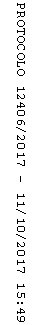 